0317_Easier.jpg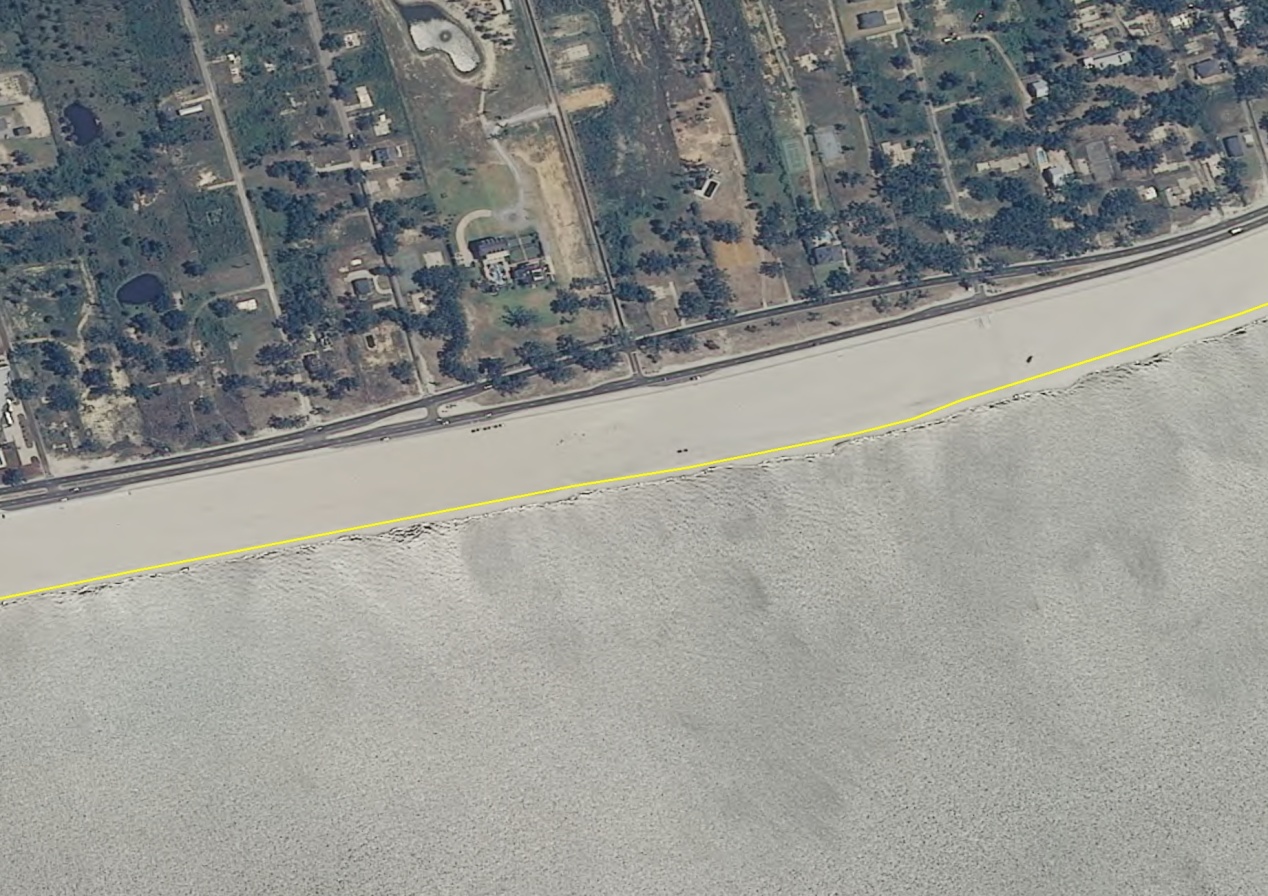 An example of easy to compile coastline.  Smooth, sandy beach.0318_Medium.jpg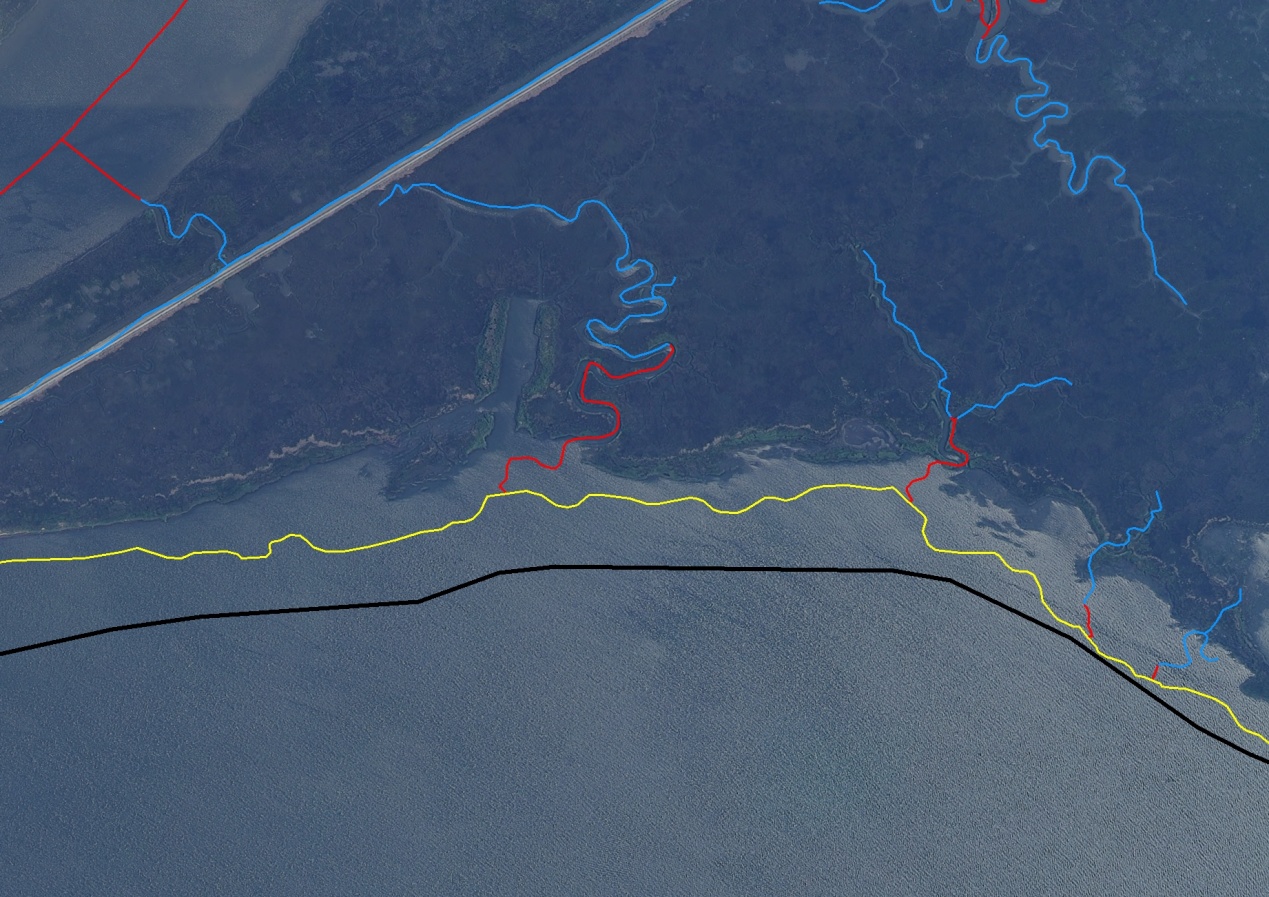 An example of a medium coastline.  Forested SwampMarsh with coarse coastline.0809_difficult.jpg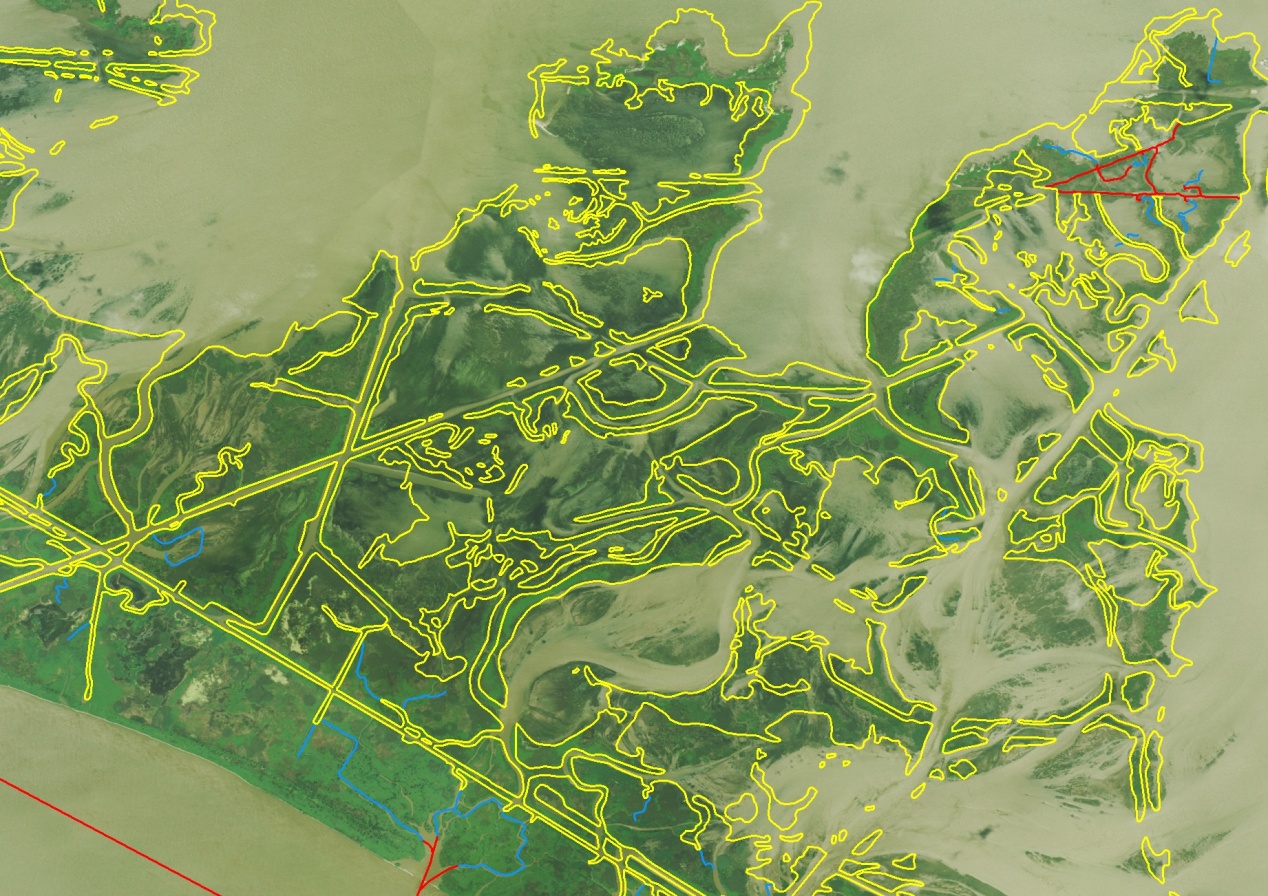 An example of a difficult coastline.  SwampMarsh area with loads of detail, that will change next year.0317_ActualCoast.jpg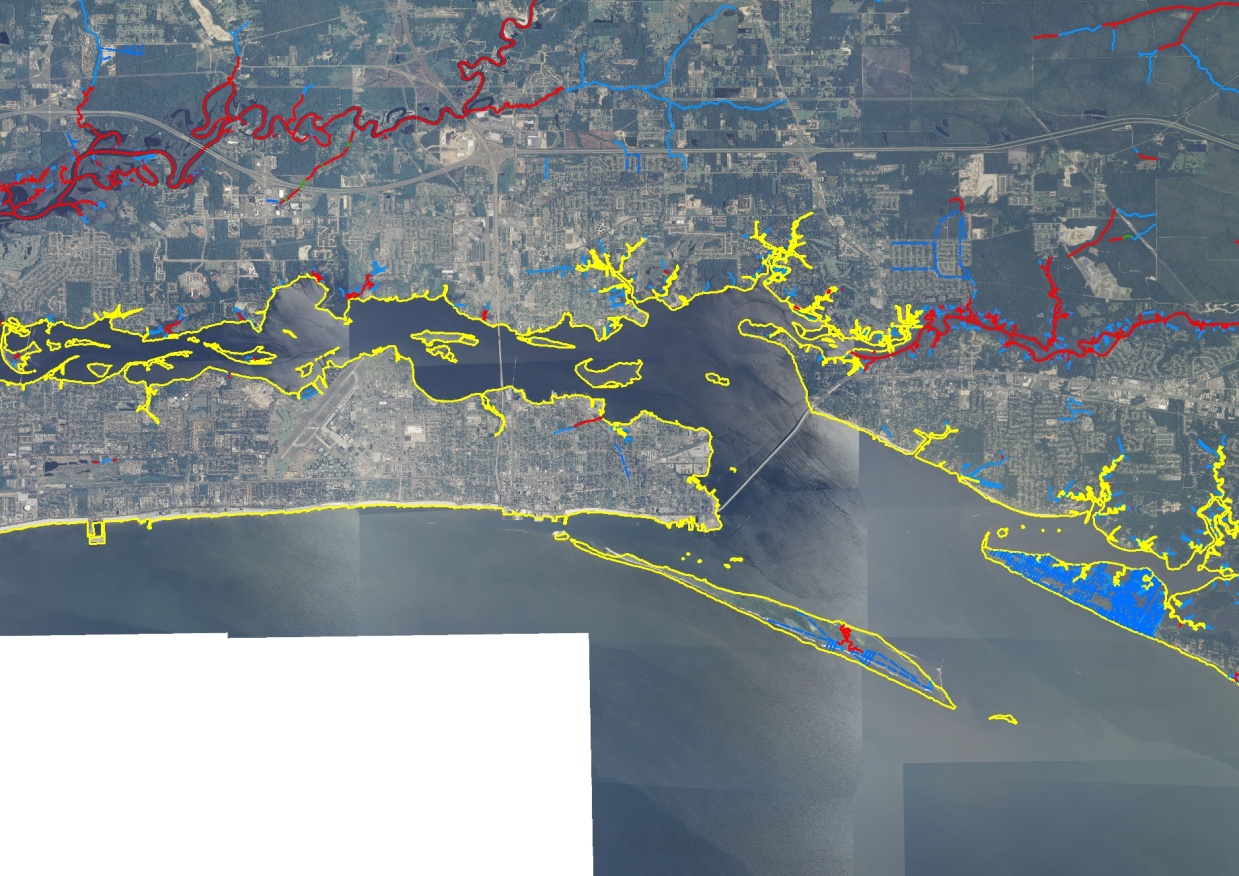 An example where the actual coastline was compiled,  Notice the amount of work to collect the coastline interior to the bay.0809_PsuedoCoastline.jpg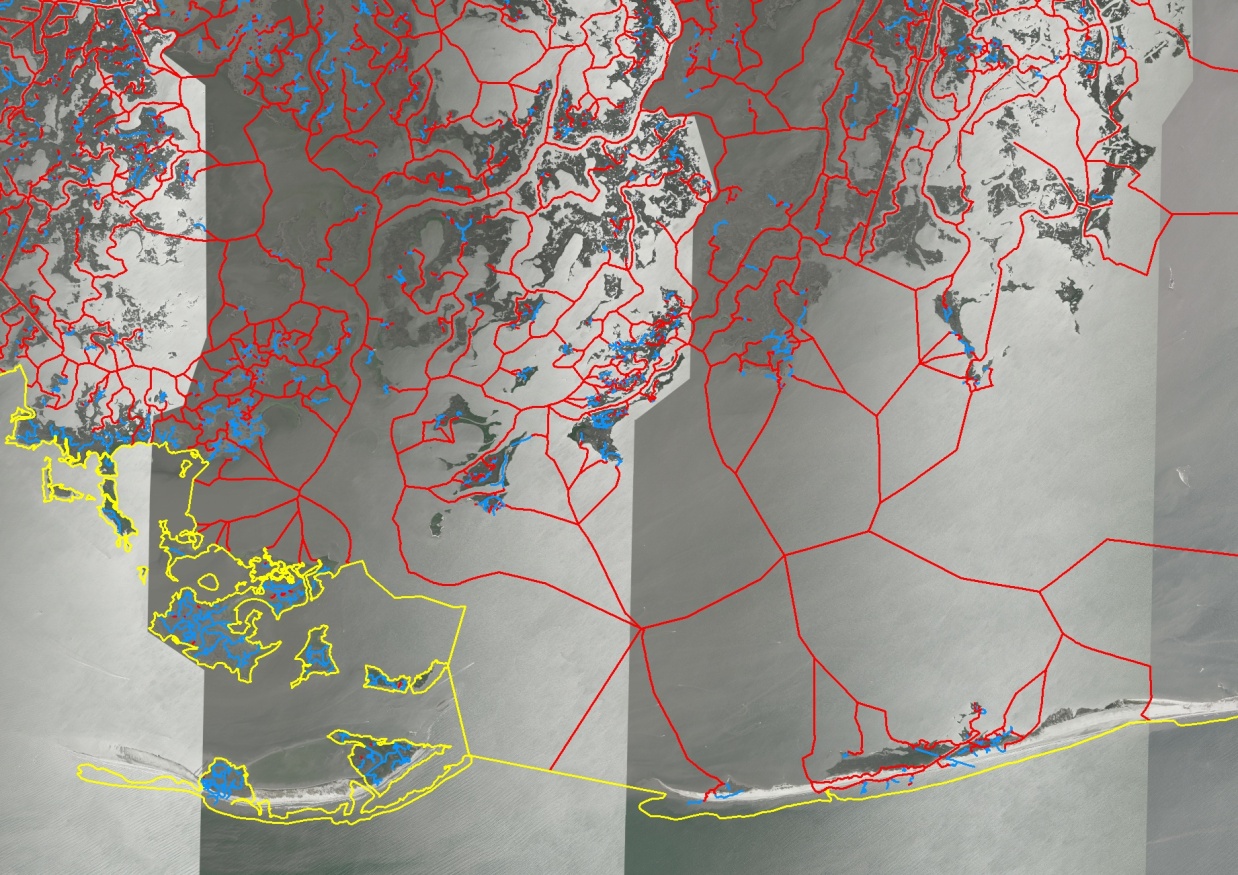 An example where a random vector representing the coastline was compiled from Bariier Island to Barrier Island.  Eliminates compiling the detail of the islands to the north of the coastline0317_BarrierIslands.jpg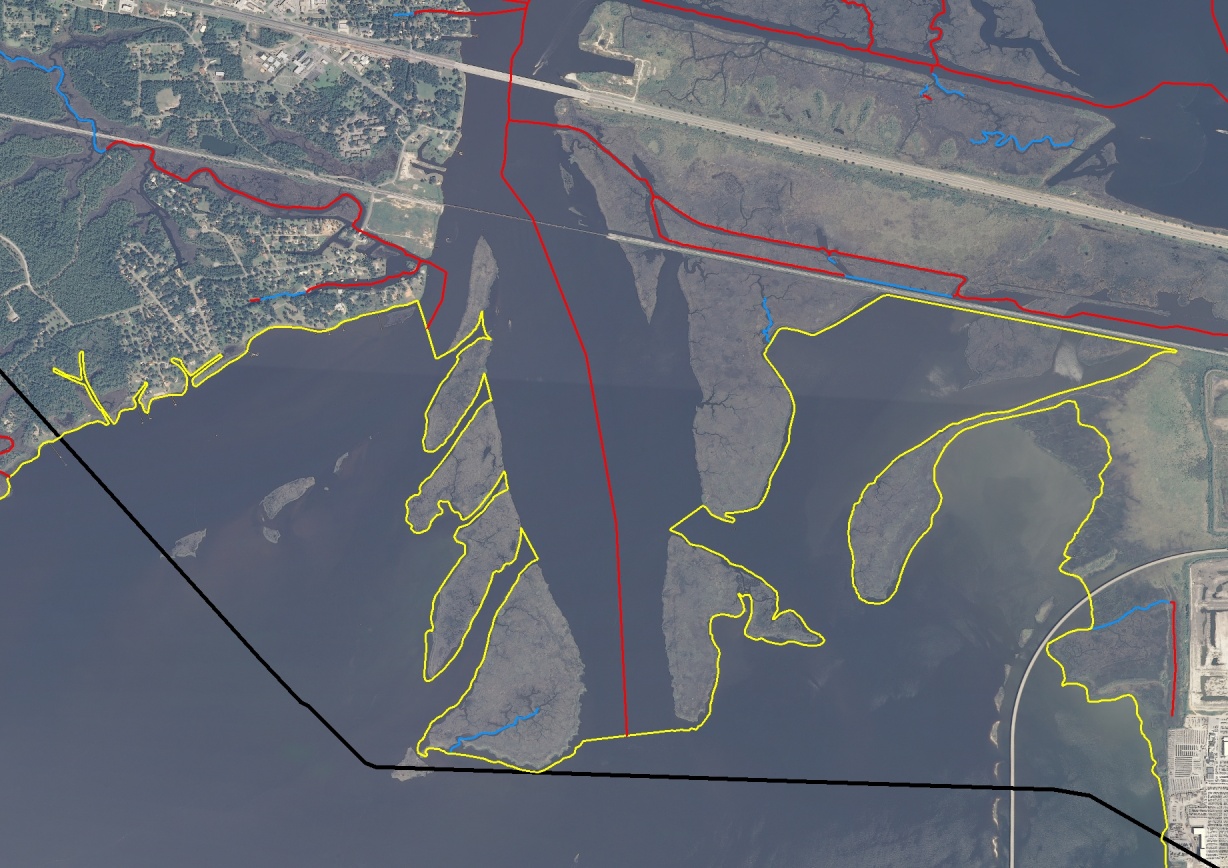 An example where compiling a psuedo coastline eliminates compiling up the large river.0808_OffshoreIslands.jpg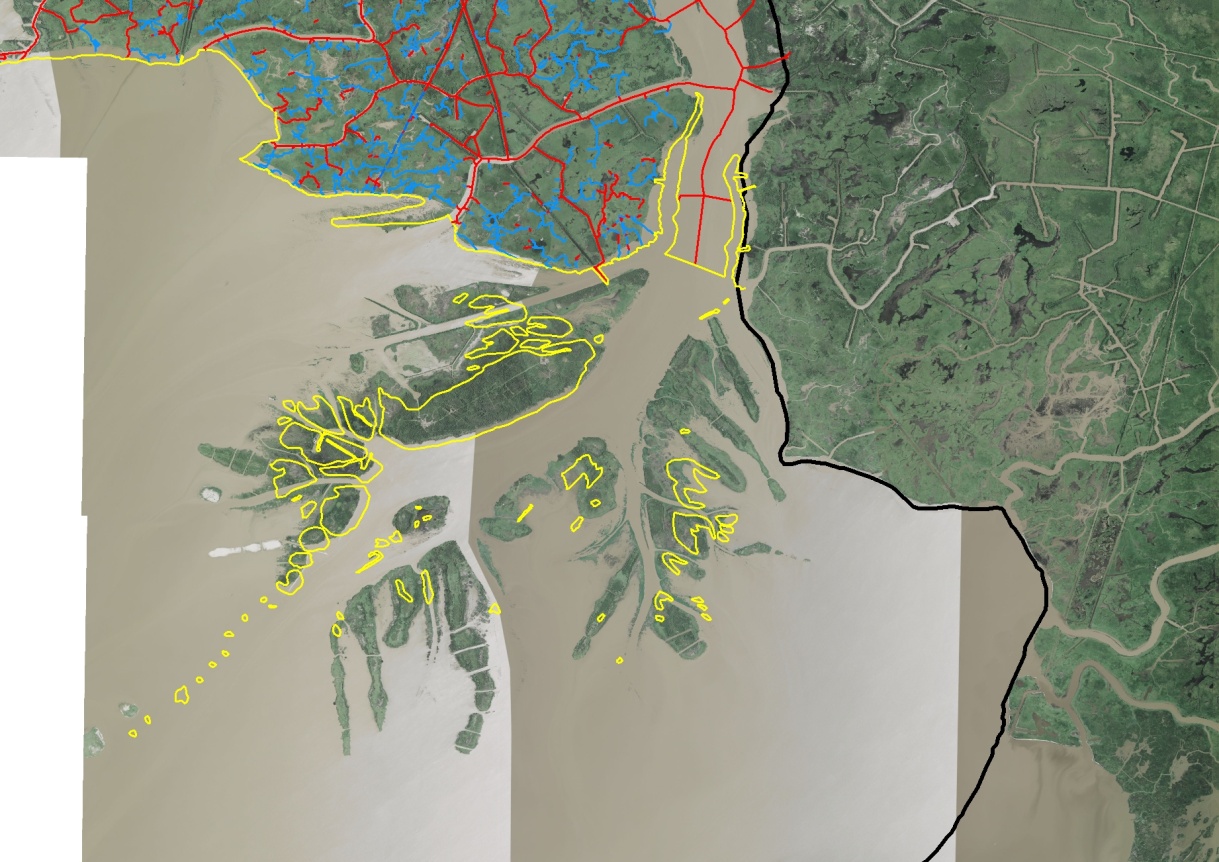 An example of many polygons offshore that change constantly.0809_OffshoreIslands.jpg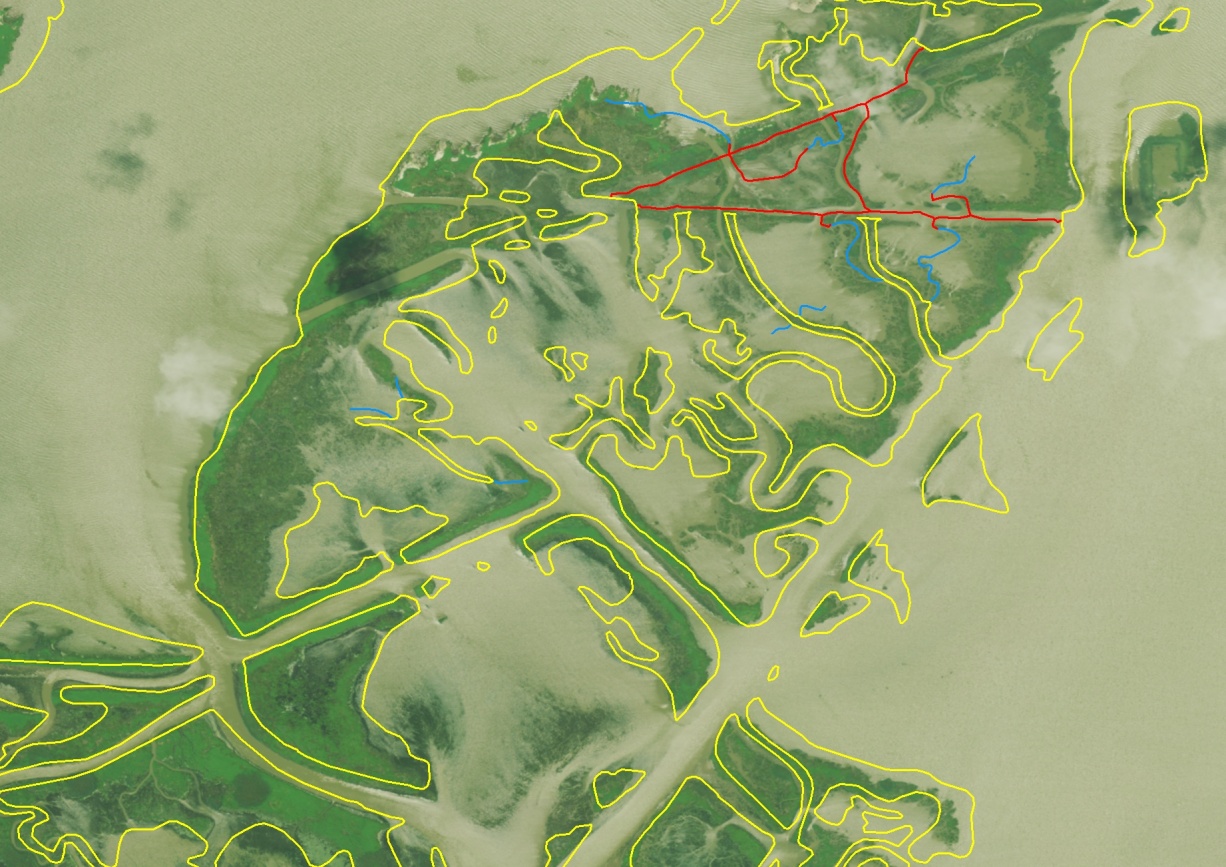 Another example of offshore islands that change shape often.